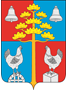 Российская ФедерацияИркутская областьДУМАСОСНОВСКОГО СЕЛЬСКОГО ПОСЕЛЕНИЯУСОЛЬСКОГО МУНИЦИПАЛЬНОГО РАЙОНАИРКУТСКОЙ ОБЛАСТИРЕШЕНИЕ От 29.06.2023 г.  			                                                 			№ 36     с. СосновкаО внесении изменений в Решение Думы сельского поселения Сосновского муниципального образования от 30.11.2017г. № 11 «Об утверждении Правил благоустройства и санитарного содержания территории сельского поселения Сосновского муниципального образования в новой редакции»	В соответствии с Федеральным Законом от10 января 2002 г. № 7-ФЗ «Об охране окружающей среды», Федеральным Законом от 24 июня 1998 г. № 89-ФЗ «Об отходах производства и потребления», Федеральным Законом от 6 октября 2003 г. № 131-ФЗ «Об общих принципах организации местного самоуправления в Российской Федерации», Приказом Росприроднадзора от 22.05.2017г. № 242 «Федеральный классификационный каталог отходов», руководствуясь ст. 31, 46 Устава Сосновского сельского поселения Усольского муниципального района Иркутской области, Дума Сосновского сельского поселения Усольского муниципального района Иркутской области, РЕШИЛА:Внести в Правила благоустройства территории сельского поселения Сосновского муниципального образования, утвержденные решением Думы сельского поселения Сосновского муниципального образования № 11 от 30.10.2017 года «Об утверждении Правил благоустройства и санитарного содержания территории сельского поселения Сосновского муниципального образования в новой редакции» следующие изменения и дополнения:- статью 17 пункт 15 дополнить подпунктом «4) контейнеры для накопления ТКО запрещается складировать горящие, раскаленные или горячие отходы, снег и лед, жидкие вещества, биологические (трупы животных, птиц и др.) и химически активные отходы, КГО, строительный мусор, шины и покрышки автомобильные, осветительные приборы и электрические лампы, содержащие ртуть, батареи и аккумуляторы, медицинские отходы, а также отходы, которые могут причинить вред жизни и здоровью производственного персонала, повредить контейнеры, мусоровозы или нарушить режим работы объектов по обработке, обезвреживанию и размещению отходов.».-  статью 23 пункт 2 дополнить подпунктом «5) Использование автомобильных шин и покрышек в целях благоустройства придомовых территорий запрещено. Настоящее решение вступает в силу после дня его официального опубликования на сайте Сосновского сельского поселения Усольского муниципального района Иркутской области сосновка-адм.ру Председатель ДумыСосновского сельского поселения Усольского муниципального районаИркутской областиГлава Сосновского сельского поселения Усольского муниципального районаИркутской области					                         В.С.Мелентьев